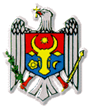                                     REPUBLICA MOLDOVA        CONSILIUL_RAIONAL TELENEȘTI    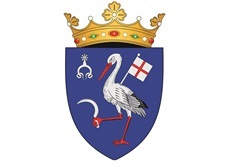 MD-5801, or.Teleneşti, str.31 August, 9 tel: (258)2-20-58, 2-26-50, fax: 2-24-50www.telenesti.md,consiliul@telenesti.md, posta@telenesti.md	DECIZIE nr. 8/16din 14 decembrie 2017							  „Cu privire la acceptul primirii în gestiunea   Consiliului raional Telenești a unui sector de   drum amplasat în s. Negureni”           Examinând demersul Primarului com. Negureni nr. 02-1-36 din 21.08.2017, prin care se solicită acceptarea în gestiunea Consiliului raional a unei porțiuni de drum, cu o lungime de 863 m., amplasat în s. Negureni de la intersecția str. Mihai Viteazul cu drumul care duce spre s. Chițcanii Vechi pînă la intersecția cu traseul național Chișinău - Soroca, în conformitate cu art. 10 pct. 3 lit. (d) al Regulamentului cu privire la modul de transmitere a bunurilor proprietate publică aprobat prin Hotărârea Guvernului nr. 901 din 31.12.2015, art. 10 al. (3) al Legii nr. 121-XVI din 04.05.2007 privind administrarea şi deetatizarea proprietăţii publice, Deciziea Consiliului comunal Negureni nr. 5/16 din 08.12.2017 cu „Cu privire la transmiterea unei porțiuni de drum la balanța Consiliului Raional Telenești”, având avizul pozitiv al comisiei consultative pe probleme de economie, buget și finanțe,  în temeiul art. art. 43 al. (1) lit. c), 46 al legii Nr.436-XVI din 28.12.2006 privind administrația publică local, Consiliul raional Teleneşti,DECIDE:   1. Se acceptă primirea în gestiunea Consiliului raional Telenești a sectorului de drum, amplasat în s. Negureni de la intersecția str. Mihai Viteazul cu drumul care duce spre s. Chițcanii Vechi pînă la intersecția cu traseul național Chișinău – Soroca, cu lungimea de 863 m.    2. Se recomandă Primarului s. Negureni de a informa Consiliul local despre prevederile prezentei decizii și de a institui Comisia de primire – predare, conform legislației în vigoare.3. Primirea – predarea bunului menționat la pct. 1, se va efectua în conformitate cu prevederile Regulamentului cu privire la modul de transmitere a bunurilor proprietate publică, aprobat prin Hotărârea Guvernului nr. 901 din 31.12.2015.4. Se împuternicește Președintele raionului pentru a semna actele aferente transmiterii și a delega membrii în cadrul comisiei de predare primire.   5. Controlul asupra executării prezentei decizii se pune în seama Preşedintelui raionului Teleneşti, D-na Diana Manoli.  6. Prezenta decizie urmează a fi adusă la cunoştinţa persoanelor vizate şi intră în vigoare la data publicării pe site-ul oficial al consiliului raional www.telenesti.md şi/sau site-ul  www.actelocale.md.          Preşedintele şedinţei                                                     Grigore CorcodelSecretarul Consiliului raional                                                 Sergiu Lazăr